Родителям будущих первоклассников!Приём в 1 класс 2021-2022 учебного года                                                     О порядке зачисленияС 22 сентября 2020 года действует новый Порядок приёма на обучение по образовательным программам начального общего, основного общего и среднего общего образования, утвержденный приказом Министерства просвещения Российской Федерации 2 сентября 2020 года № 458 (приказ Министерства образования и науки Российской Федерации от 22 января 2014 года № 32 «Об утверждении Порядка приема граждан на обучение по образовательным программа начального общего, основного общего и среднего общего образования»  утратил силу).Сроки приема заявлений в первый класс: С 01 апреля 2021 года  МБОУ «СОШ №1с.Белиджи» начинает прием граждан на обучение в 1 классе на 2021-2022 учебный год. С 01 апреля 2021 года по 30 июня 2021 года принимаются заявления от лиц:-зарегистрированных на закреплённой за школой территории;- имеющих право первоочередного порядка предоставления мест;- проживающих в одной семье и имеющих общее место жительства, у которых братья и (или) сестры обучаются в МБОУ «СОШ №1с.Белиджи».С 06 июля 2021 года - прием заявлений от лиц, не проживающих на закрепленной территории.Планируемое количество мест для приема в 1 классна 2021-2022 учебный год –1 первый класс общей численностью  20  человек.Прием в первые классы в МБОУ «СОШ №1с.Белиджи» начинается 1 апреля и включает три процедуры:- подача заявления родителями (законными представителями) детей;- предоставление документов в образовательную организацию;-принятие решения о зачислении ребенка в первый класс или об отказе в зачислении.Первоочередное право предоставления мест в ООВ соответствии с законодательством Российской Федерации правом на первоочередное предоставление места в образовательные организации обладают следующие категории граждан:- дети военнослужащих по месту жительства их семей (часть 6 статьи 19 Федерального закона от 27.05.1998 № 76 – ФЗ «О статусе военнослужащих»);- дети сотрудников полиции (часть 6 статьи 46 Федерального закона от 07.02.2011 №3-ФЗ «О полиции»);- дети сотрудников органов внутренних дел, не являющихся сотрудниками полиции (часть 2 статьи 56 Федерального закона от 07.02.2011 №3-ФЗ «О полиции»);- дети сотрудников, имеющих специальные звания и проходящих службу в учреждениях и органах уголовно-исполнительной системы, органах принудительного исполнения Российской Федерации, федеральной противопожарной службе Государственной противопожарной службы и таможенных органах Российской Федерации (часть 14 статьи 3 Федерального закона от 30.12.2012 № 283-ФЗ «О социальных гарантиях сотрудникам некоторых федеральных органов исполнительной власти и внесении изменений в отдельные законодательные акты Российской Федерации»).Преимущественное правоПроживающие в одной семье и имеющие общее место жительства дети имеют право преимущественного приема на обучение по общеобразовательным программам начального общего образования в образовательной организации, в которой обучаются их братья и (или) сестры.(часть 3.1. статьи 67 ФЗ-273 «Об образовании в Российской Федерации» от 29.12.2012г.).Дети с ограниченными возможностями здоровья принимаются на обучение по адаптированной образовательной программе начального общего, основного общего и среднего общего только с согласия их родителей (законных представителей) и на основании рекомендаций психолого-медико-педагогической комиссии.Для зачисления ребенка родителям необходимо предъявить следующие документы:·         копия паспорта или другого документа, удостоверяющего личность родителя (законного представителя);·         копия свидетельства о рождении ребенка или документа о родстве;·         копия документа об опеке или попечительстве (при необходимости);·         копия документа о регистрации ребенка по месту жительства или по месту пребывания на закрепленной территории или справку о приеме документов для регистрации по месту жительства;·         справка с места работы родителя или законного представителя, если ребенок претендует на прием вне очереди и в первую очередь;·         копия заключения ПМПК (при наличии);·         Родители (законные представители) детей, являющихся иностранными гражданами или лицами без гражданства, дополнительно предъявляют документ, подтверждающий родство заявителя (или законность представления прав ребенка), и документ, подтверждающий право заявителя на пребывание в Российской Федерации.·         Иностранные граждане и лица без гражданства все документы представляют на русском языке или вместе с заверенным в установленном порядке переводом на русский язык.Копии предъявляемых при приеме документов хранятся в МБОУ «СОШ №1с.Белиджи»  в личном деле  на время обучения ребенка.Родители (законные представители) детей имеют право по своему усмотрению представлять другие документы.При посещении образовательной организации  родитель(и) (законный(ые) представитель(и) предъявляет(ют) оригиналы документов.Медицинская карта может быть предоставлена родителями по их желанию как дополнительный документ.Факт ознакомления родителей (законных представителей) ребенка с лицензией на осуществление образовательной деятельности, свидетельством о государственной аккредитации, уставом и другими локальными актами школы фиксируется в заявлении о приеме и заверяется личной подписью родителей (законных представителей) ребенка.Подписью родителей (законных представителей) ребенка фиксируется также согласие на обработку их персональных данных и персональных данных ребенка в порядке, установленном законодательством Российской ФедерацииСогласие на обучение ребёнка по АОП (в случае необходимости) выражается в заявлении.Для реализации права на изучение родного языка из числа языков народов  Республики Дагестан указывается в заявлении. Заявление о приёме на обучение и документы для приема на обучение подаются одним из следующих способов:- лично в общеобразовательную организацию;- через операторов почтовой связи общего пользования заказным письмом с уведомлением о вручении;- в электронной форме (документ на бумажном носителе, преобразованный в электронную форму путем сканирования или фотографирования с обеспечением машиночитаемого распознавания его реквизитов)  посредством электронной почты МБОУ «СОШ №1с.Белиджи» s_belidgi 1@mail.ru.- с использованием функционала (сервисов) государственных и муниципальных услуг (gosuslugi.ru) 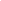 Подача заявлений о предоставлении услуги в электронном виде с использованиемс момента открытия записи после 00:00 выбрать в разделе «Категории услуг» последовательно пункты меню: «Образование», «Запись в образовательное учреждение», «Запись в школу».  Директору МБОУ «СОШ №1 с.Белиджи»                                                              Маиловой К.А.                                                          от _________________________________________________________                                                  ФИО   _______________________________                                                     проживающей (им)  по адресу_______________________________                     ________________________________________                                _____________________________________________     ________________________________                                              Место регистрации_____________________________________                                    ________________________________________________                         ________________________________                    Конт. телефон:____________________________  ______________________________ЗАЯВЛЕНИЕПрошу  принять  в  1  класс моего (сына, дочь)___________________________________________ ___________________________________________________________________________________            (фамилия, имя, отчество полностью) ______  _____________   _______ года рождения   в  _____ класс в МБОУ «СОШ №1 с.Белиджи»  . Отец_________________________________________________________________________________ Мать________________________________________________________________________________(фамилия, имя, отчество полностью)Адрес фактического проживания:______________________________________________________________________________________________________________________________________________________________________  В  соответствии  с  п. 2 ст. 55  Федерального закона от 29.12.2012 N 273-ФЗ "Об образовании в Российской Федерации" ознакомлен  (ознакомлена)  с  документами,  регламентирующими  деятельность образовательного   учреждения,   в   том   числе: уставом, с лицензией на осуществление образовательной деятельности, со свидетельством о государственной аккредитации, с образовательными программами и другими документами, регламентирующими организацию и осуществление образовательной деятельности, права и обязанности обучающихся. К заявлению прилагаю следующие документы: 1.Медицинская карта установленного образца (форма 026). 2. Оригинал и ксерокопия свидетельства о рождении ребенка. 3. Две фотографии ( 3x4 ) для оформления личного дела учащегося. 4.Документ, подтверждающий официальную регистрацию по месту жительства ребенка и родителей (законных представителей).  5.Копию СНИЛСа ребенка. 6.Копию медицинского страхового полиса ребенка._____________						 ___________________        (дата)								(подпись)Родители (законные представители) будущих первоклассников, которым на 1 сентября 2020 года не исполнится 6 лет 6 месяцев,  на основании «Положения о порядке приёма в муниципальные общеобразовательные учреждения  Муниципального  образования «Дербентский район» детей, не достигших возраста 6 лет 6 месяцев» Приказ №177 от 17.06.2016г.   для разрешения на приём детей в общеобразовательное учреждение на обучение должны подать заявление на имя начальника Управления образования МО «Дербентский район».К заявлению прилагаются следующие документы:- медицинское заключение об отсутствии у ребенка противопоказаний по состоянию здоровья;- карта индивидуального развития ребенка из детского сада;- копия свидетельства о рождении ребенка;-копия документа, подтверждающего родство заявителя (законность представления прав ребенка);- согласие на обработку персональных данных ребенка (Приложение №2);- справка общеобразовательной организации о наличии свободных мест и условий  для обучения детей дошкольного возраста.В случае, если ребенок не посещал детское дошкольное учреждение, общеобразовательное учреждение предоставляет заключение о психологической готовности ребенка к обучению в школе.Заявление родителей (законных представителей) на прием детей в общеобразовательное учреждение на обучение по образовательным программам начального общего образования в возрасте 6 лет 6 месяцев рассматривается на коллегии Управления образования.На основании решения коллегии Управления образования в течение 5 дней издается приказ о приеме либо отказе детей младше 6 лет 6 месяцев на обучение.Зачисление детей, с первоочередным и преимущественным правом зачисления в образовательную организацию и проживающих на закреплённой территории, оформляется приказом директора образовательной организации в течение 3 рабочих дней после приема заявления на обучение и предъявленных документов.Зачисление детей, не проживающих на закреплённой территории, оформляется приказом директора образовательной организации в течение 5 рабочих дней после приема заявления на обучение и предъявленных документов.В зачислении в образовательную организацию может быть отказано по следующим причинам:- отсутствия в ней свободных мест (пункт 15 Порядка приема в школу, часть 4 статьи 67 от 29.12.2012 № 273-ФЗ «Об образовании в Российской Федерации»).В случае отсутствия мест в образовательной организации родители (законные представители) ребенка для решения вопроса об устройстве ребенка в другую общеобразовательную организацию обращаются в образовательные организации либо в Управление образования.Документы принимаютсяДелопроизводителем МБОУ «СОШ №1с.Белиджи»по адресу: Республика Дагестан, Дербентский район, с. Белиджи,ул. Школьная, 35.График приёма документов в 1 класс на 2021-2022 учебный годГрафик приема документов:Понедельник – пятница  08.00-16.00ч.Перерыв: 12.00-13.00ч.Телефон для справок: 8 928 677 39 72e-mail: s_belidgi 1@mail.ru.Категории, имеющие федеральную льготуВ соответствии с законодательством Российской Федерации правом на первоочередное предоставление места в образовательные организации обладают следующие категории граждан:- дети военнослужащих (Федеральный закон от 27.05.1998 № 76 – ФЗ «О статусе военнослужащих»);- дети сотрудников полиции (Федеральный закон от 07.02.2011 №3-ФЗ «О полиции»);- дети сотрудников, имеющих специальные звания и проходящих службу в учреждениях и органах уголовно-исполнительной системы, федеральной противопожарной службе Государственной противопожарной службы, органах по контролю за оборотом наркотических средств и психотропных веществ и таможенных органах Российской Федерации (Федеральный закон от 30.12.2012 № 283-ФЗ «О социальных гарантиях сотрудникам некоторых федеральных органов исполнительной власти и внесении изменений в отдельные законодательные акты Российской Федерации»).В этом разделе:Статья 67 ФЗ-273 «Об образовании в Российской Федерации»Приказ Министерства образования и науки Российской Федерации (Минобрнауки России) от Приказ_№458_от_02.09.2020Свидетельство о регистрации по месту жительства формы № 8Свидетельство о регистрации по месту пребывания формы № 3Образец заявления о приеме в 1 класс в МБОУ «СОШ №1 с.Белиджи»Образец заявления-согласия на обработку персональных данныхСоветы психологаПамятка родителям